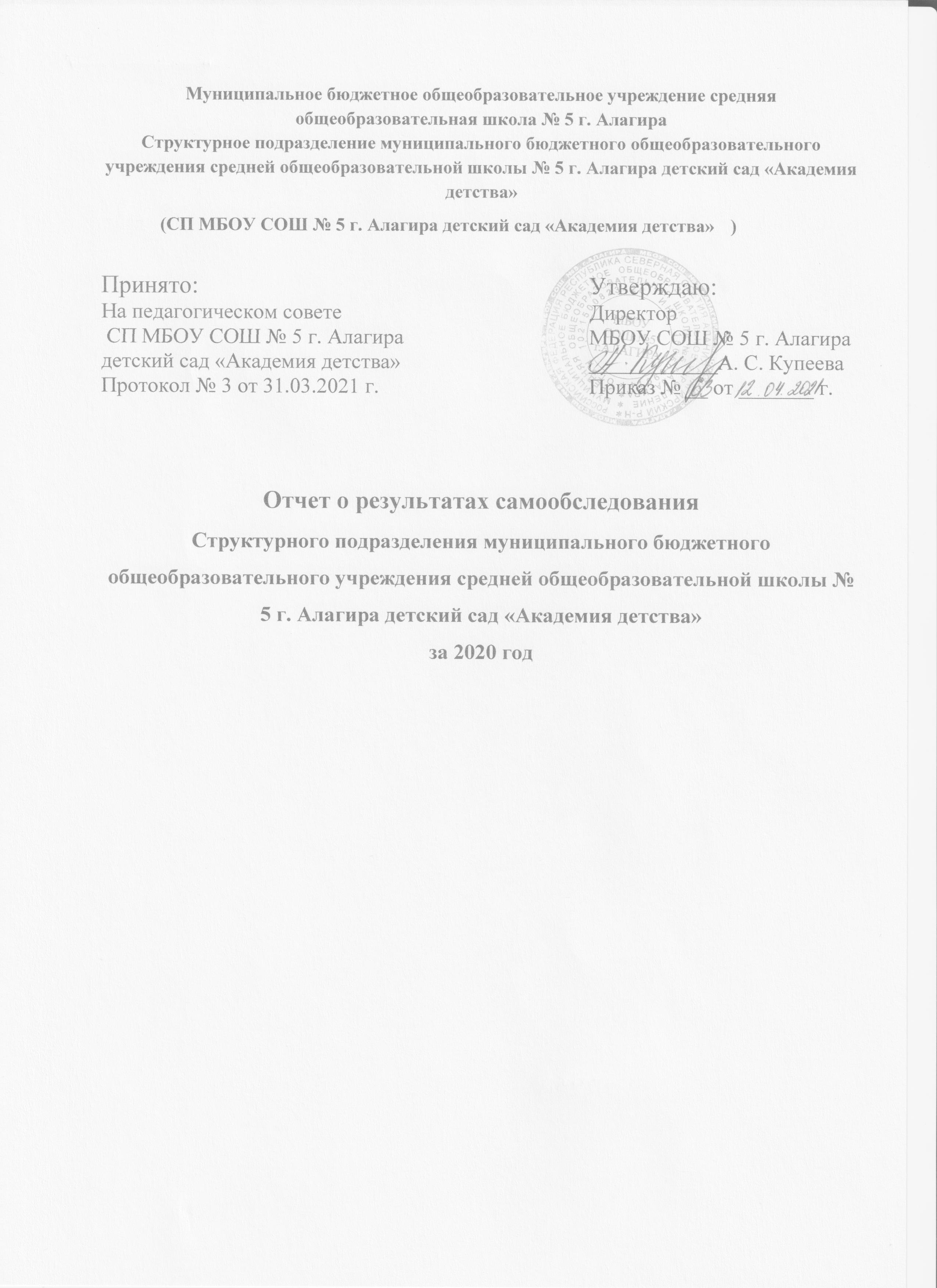 Аналитическая частьI. Общие сведения об образовательной организацииСтруктурное подразделение муниципального бюджетного общеобразовательного учреждения средней общеобразовательной школы № 5 г. Алагира детский сад «Академия детства» (далее – Детский сад) расположено в жилом районе города вдали от производственных предприятий и торговых мест. Здание Детского сада построено по типовому проекту. 
Проектная наполняемость на 120 мест. Общая площадь здания 1063,3 кв. м, из них площадь помещений, используемых непосредственно для нужд образовательного процесса, 443, 4 кв. м.Цель деятельности Детского сада – осуществление образовательной деятельности по реализации образовательных программ дошкольного образования.Предметом деятельности Детского сада является формирование общей культуры, развитие физических, интеллектуальных, нравственных, эстетических и личностных качеств, формирование предпосылок учебной деятельности, сохранение и укрепление здоровья воспитанников.Режим работы Детского сада:Рабочая неделя – пятидневная, с понедельника по пятницу,Выходные дни- суббота, воскресенье.Праздничные дни- установленные законодательством РФ.Длительность пребывания детей в группах – 12 часов. Режим работы групп – с 7:00 до 19:00.II. Система управления организацииУправление Детским садом осуществляется в соответствии с действующим законодательством, Уставом МБОУ СОШ № 5 г. Алагира, Положением о Структурном подразделении. Управление Детским садом строится на принципах единоначалия и коллегиальности. Коллегиальными органами управления являются: управляющий совет, педагогический совет, общее собрание работников. Единоличным исполнительным органом является руководитель – директор.Органы управления, действующие в Детском садуСтруктура и система управления соответствуют специфике деятельности Детского сада.III. Оценка образовательной деятельностиОбразовательная деятельность в Детском саду организована в соответствии с 
Федеральным законом от 29.12.2012 № 273-ФЗ «Об образовании в Российской Федерации», ФГОС дошкольного образования, СанПиН 2.4.1.3049-13 «Санитарно-эпидемиологические требования к устройству, содержанию и организации режима работы дошкольных образовательных организаций».Образовательная деятельность ведется на основании утвержденной основной образовательной программы дошкольного образования, которая составлена в соответствии с ФГОС дошкольного образования, с учетом примерной образовательной программы дошкольного образования, санитарно-эпидемиологическими правилами и нормативами, с учетом недельной нагрузки. Детский сад посещают 158 воспитанников в возрасте от 1. 8 до 7 лет. В Детском саду сформировано 6 групп общеразвивающей направленности. Из них:− 1 младшая группа–  28 ребенок;− 2 младшая группа – 29 ребенок;− 2 средние группы– 50 детей;- 1 старшая группа-  26 детей;- 1 подготовительная группа- 25 детей.Уровень развития детей анализируется по итогам педагогической диагностики.  Формы проведения диагностики:− диагностические занятия (по каждому разделу программы);− диагностические срезы;− наблюдения, итоговые занятия.Разработаны диагностические карты освоения основной образовательной программы дошкольного образования Детского сада (ООП Детского сада) в каждой возрастной группе. Карты включают анализ уровня развития целевых ориентиров детского развития и качества освоения образовательных областей.На основании Федерального государственного образовательного стандарта дошкольного образования, утвержденного Приказом Министерства образования и науки Российской Федерации от 17.10.2013 № 1155, в целях оценки эффективности педагогических действий и лежащей в основе их дальнейшего планирования проводилась оценка индивидуального развития детей. Методической основой диагностики  является пособие «Педагогическая диагностика к комплексной образовательной программе дошкольного образования» под редакцией Е.В.Трифоновой, в котором представлена модель педагогической диагностики (мониторинга) индивидуального развития ребенка, разработанная в соответствии с требованиями ФГОС дошкольного образования.Мониторинг проводился педагогами на основании наблюдений за детьми, бесед, анализа продуктов детской деятельности. Инструментарием для педагогической диагностики послужили карты наблюдений детского развития, позволяющие фиксировать индивидуальную динамику и перспективы развития каждого ребенка в ходе:коммуникации со сверстниками и взрослыми (как меняются способы установления и поддержания контакта, принятия совместных решений, разрешения конфликтов, лидерства и пр.);игровой деятельности;познавательной деятельности (как идет развитие детских способностей, познавательной активности);проектной деятельности;художественной деятельности;физического развития.В начале учебного года проводился мониторинг уровня развития воспитанников по всем направлениям воспитательно-образовательной деятельности. Запланированный мониторинг в конце года не состоялся, в связи с введением карантина. Воспитательная работаЧтобы выбрать стратегию воспитательной работы, в 2020 году проводился анализ состава семей воспитанников.Характеристика семей по составуХарактеристика семей по количеству детейВоспитательная работа строится с учетом индивидуальных особенностей детей, с 
использованием разнообразных форм и методов, в тесной взаимосвязи воспитателей, специалистов и родителей. Детям из неполных семей уделяется большее внимание в первые месяцы после зачисления в Детский сад.IV. Оценка функционирования внутренней системы оценки качества образованияВ Детском саду утверждено Положение о внутренней системе оценки качества 
образования от 09 .01.2019 г. Мониторинг качества образовательной деятельности в 2020 году показал хорошую работу педагогического коллектива по всем показателям. Состояние здоровья и физического развития воспитанников удовлетворительные. В период с 14.12.2020 по 18.12.2020 проводилось анкетирование 127 родителей, получены следующие результаты:− доля получателей услуг, положительно оценивающих доброжелательность и 
вежливость работников организации – 89 процентов;− доля получателей услуг, удовлетворенных компетентностью работников 
организации – 87 процентов;− доля получателей услуг, удовлетворенных материально-техническим обеспечением организации – 78 процента;− доля получателей услуг, удовлетворенных качеством предоставляемых 
образовательных услуг – 86 процент;− доля получателей услуг, которые готовы рекомендовать организацию родственникам и знакомым – 96 процентов.Анкетирование родителей показало высокую степень удовлетворенности качеством предоставляемых услуг.Участники образовательного процесса принимали активное участие в конкурсах, выставках, организуемых как внутри ДОО, так и районного и республиканского уровня. В 2020 году в ДОО были проведены следующие мероприятия:Развлечение  «День защитника Отечества»  (февраль)Осенние утренники (октябрь)Мероприятия, посвященные Дню рождения К. Л. Хетагурова (Октябрь)Праздник «Джеоргуыба» (ноябрь»Новогодние утренники  (декабрь)Выставка детских рисунков, приуроченная ко Дню рождения К. Л. Хетагурова (октябрь)Конкурс среди воспитанников средней группы «Осенняя фантазия» (октябрь)Конкурс среди воспитанников 2 младшей группы «Волшебница вода» (ноябрь)Конкурс среди родителей детского сада (совместно с детьми) на лучшее написание и оформление сказки на родном языке (ноябрь)В октябре 2020 года воспитанники подготовительной группы подготовили сказку на родном языке, представили ее на районном конкурсе «Иры фидан» и заняли второе место. Результаты коррекционно- развивающей работы с детьми в логопункте.Программа логопедической работы в логопункте по преодолению общего недоразвития речи у детей строилась на основе использования следующих авторских программ и учебно- методических условий: Г. А. Волкова «Методика психолого- логопедического обследования детей с нарушениями речи», В. В. Докутович «Логопедическая служба дошкольного образовательного учреждения»,Володина «Альбом по развитию речи», Ткаченко «Логопедическая энциклопедия», Жукова «Уроки логопеда».Общее количество детей, обследованных логопедом 29. Количество детей, включенных в список (логопедическое заключение) 18. Занималось с логопедом 18. Количество детей с ОНР- 3, ФНР- 4, ФФНР- 4, НПОЗ- 7. По промежуточным данным: всего детей 18. С хорошей речью – 4. Со значительными улучшениями- 11. Без значительных улучшений – 1. Оставленные для продолжения занятий – 14. Организация питанияОрганизация питания в ДОО соответствует санитарно- эпидемиологическим правилам и нормам. В ДОО организовано 4-х разовое питание детей, в соответствии с их возрастом по утвержденным нормам. Питание детей осуществляется в соответствии с примерным 10- дневным меню, утвержденным директором школы МБОУ СОШ № 5 г. Алагира, составленным с учетом рекомендуемых среднесуточных наборов продуктов для организации питания детей в ДОО. На основании примерного меню ежедневно составлялось меню- требование, установленного образца, с указанием выхода блюд для детей разного возраста. На каждое блюдо заведена технологическая карта.Выдача готовой пищи осуществлялась только после проведения приемочного контроля бракеражной комиссии в составе заместителя директора по ДО и кладовщика.Организация питания воспитанников в ДОО регламентируется локальным нормативным актов ДОО.Пищеблок оснащен необходимым техническим оборудованием: холодильная и морозильная камеры, варочные котлы, электроплита, электрическая сковорода, электрическая мясорубка. В группах соблюдается питьевой режим.V. Оценка кадрового обеспеченияДетский сад укомплектован педагогами на 100 процентов согласно штатному 
расписанию. Всего работают 34 человека. Педагогический коллектив Детского сада насчитывает 17 специалистов. Соотношение воспитанников, приходящихся на 1 взрослого:− воспитанник/педагоги – 9.2 /1;− воспитанники/все сотрудники – 4.6/1.Образовательный уровень педагогов: высшее -  11 педагогов (66.6 %); среднее– 6 педагога (33.3 %)Квалификационные категории: высшая – 1 человек (5.5 %); первая – 3 человек (17.6 %);соответствие занимаемой должности- 9 человек (52.9 %);без категории- 4 человек (23.5 %)Детский сад укомплектован кадрами полностью. Педагоги постоянно повышают свой профессиональный уровень, эффективно участвуют в работе методических объединений, знакомятся с опытом работы своих коллег и других дошкольных учреждений, а также саморазвиваются. Все это в комплексе дает хороший результат в организации педагогической деятельности и улучшении качества образования и воспитания дошкольников. За отчетный период педагоги ДОО проводили работу по самообразованию по следующим направлениям: В детском саду активно проводится работа с применением проектных методик. В 2020 году педагогами ДОО были разработаны и проведены следующие проекты: В 2020 году 9 педагогов прошли аттестации на соответствие занимаемой должности, один педагог прошел аттестацию на 1 категорию.За отчетный период значимым событием для нашего ДОУ стало присвоение статуса инновационной проектной площадки кафедры ЮНЕСКО Международной педагогической академии дошкольного образования.В рамках инновационно- проектной площадки,  мае 2020 года коллектив нашего ДОУ, на всероссийской видеоконференции со всеми участниками инновационных площадок, представил тему проекта,  план и перспективы работы на ближайшие три года. Тема : «Развитие музыкальной культуры у воспитанников, при взаимодействии ДОУ и семьи».В апреле 2020 года творческой группой были разработаны, проведены и записаны мастер- классы для родителей нашего детского сада, по следующим темам: «Обучение детей пению с применением игровых технологий», «применение шумовых инструментов в музыкальных играх в семье». Данные мастер- классы мы опубликовали на своей странице в сети «Инстаграм».В сентябре 2020 года музыкальный руководитель нашего ДОУ , Уразова О. А. приняла участие в республиканском этапе конкурса «Воспитатель года», заняла второе место. В декабре 2020 года заместитель директора по ДО, Икаева М. Г., вошла в состав творческой группы по подготовке участника к всероссийскому этапу конкурса «Воспитатель года». За отчетный период в ДОО проведены мероприятия, направленные на повышение профессионального уровня и компетентности педагогов: педагогические советы, мастер- классы, семинары, консультации, круглые столы. Для обобщения и распространения педагогического опыта педагогами созданы свои персональные сайты в социальной сети работников образования nsportal.ru, maam.ruVI. Оценка учебно-методического и библиотечно-информационного обеспеченияВ Детском саду библиотека является составной частью методической службы. 
Библиотечный фонд располагается в методическом кабинете, кабинетах 
специалистов, группах детского сада. Библиотечный фонд представлен методической литературой по всем образовательным областям основной общеобразовательной программы, детской художественной литературой, периодическими изданиями, а также другими информационными ресурсами на различных электронных носителях. В каждой возрастной группе имеется банк необходимых учебно-методических пособий, рекомендованных для планирования воспитательно-образовательной работы в соответствии с обязательной частью ООП.В 2020 году Детский сад пополнил учебно-методический комплект к примерной 
общеобразовательной программе дошкольного образования «От рождения до школы» в соответствии с ФГОС. Приобрели наглядно-дидактические пособия:− потешки и беседы по картинкам;− картины для рассматривания, плакаты;− комплексы для оформления родительских уголков. Библиотечный фонд ДОО представлен недостаточным количеством литературы для воспитанников и педагогов, поэтому в следующем учебном году планируется продолжить работу по оснащению ДОО методической и учебной литературой, соответствующей требованиям ФГОС ДО.Оборудование и оснащение методического кабинета достаточно для реализации 
образовательных программ. В методическом кабинете созданы условия для 
возможности организации совместной деятельности педагогов. Однако кабинет 
недостаточно оснащен техническим и компьютерным оборудованием.Информационное обеспечение Детского сада включает:− информационно-телекоммуникационное оборудование: в 2020  году пополнилось цветным принтером, компьютером, проектором.− программное обеспечение – позволяет работать с текстовыми редакторами, 
интернет- ресурсами, фото- и видеоматериалами, графическими редакторами.VII. Оценка материально-технической базыВ Детском саду сформирована материально-техническая база для реализации образовательных программ, жизнеобеспечения и развития детей. В Детском саду оборудованы помещения:− групповые помещения – 6;− кабинет заместителя директора по ДО – 1;− методический кабинет – 1;− музыкальный зал – 1;− физкультурный зал – 1;- изостудия- 1;- осетинский музей- 1;- кабинет логопеда- 1;− пищеблок – 1;− прачечная – 1;-центр Монтессори- 1.На протяжении 2020 года сотрудниками активно проводилась работа над благоустройством Детского сада. При создании предметно-развивающей среды воспитатели учитывали возрастные, индивидуальные особенности детей своей группы. Были оборудованы групповые комнаты, включающие игровую, познавательную, обеденную зоны.Общими усилиями сотрудников детского сада была проведена работа по благоустройству двора- расставлены цветочные клумбы, изготовленные сотрудниками ДОУ, на асфальте- яркие рисунки геометрических фигур и цифр, беседки украсили изображения персонажей известных сказок.Материально-техническое состояние Детского сада и территории соответствует 
действующим санитарно-эпидемиологическим требованиям к устройству, содержанию и организации режима работы в дошкольных организациях, правилам пожарной безопасности, требованиям охраны труда.Результаты анализа показателей деятельности организацииВЫВОДЫ:Результаты самообследования деятельности ДОО позволяют сделать вывод о том, что в ДОО созданы условия для реализации ООП ДО, однако они требуют дополнительного оснащения и обеспечения. Для дальнейшего совершенствования педагогического процесса основной целью считать следующее: проектирование образовательного пространство ДОО, повышение уровня профессиональной компетентности педагогов, их мотивации на самосовершенствование в условиях работы по ФГОС ДО.Основные направления работы педагогического коллектива на 2021 год:-  совершенствовать материально- техническую базу учреждения;- продолжить повышать уровень профессиональных знаний и умений педагогов;- усилить работу по сохранению и укреплению здоровья участников воспитательно- образовательного процесса, продолжить внедрение здоровьесберегающих технологий;- формировать систему эффективного взаимодействия с семьями воспитанников;- продолжать внедрять в работу новые педагогические технологии. Наименование образовательной организацииСтруктурное подразделение муниципального бюджетного общеобразовательного учреждения средней общеобразовательной школы № 5 г. Алагира детский сад «Академия детства»РуководительДиректор- Купеева Аза СавлоховнаЗаместитель директора по ДО- Икаева Марина ГеннадиевнаАдрес организации363240, РСО- Алания, Алагирский район, г. Алагир, ул. С. Калаева 9/2Телефон, факс8 (86731) 2-02-14Адрес электронной почтыmarina.ikaeva2011@yandex.ruУчредительАдминистрация местного самоуправления Алагирского районаДата создания22. 11. 2018 г.ЛицензияСерия 15П01, № 0001774, от 24 января 2018 г.Наименование органаФункцииДиректорКонтролирует работу и обеспечивает эффективное 
взаимодействие структурных подразделений организации, утверждает штатное расписание, отчетные документы организации, осуществляет общее руководство Детским садом.Управляющий советРассматривает вопросы:− развития образовательной организации;− финансово-хозяйственной деятельности;− материально-технического обеспеченияПедагогический советОсуществляет текущее руководство образовательной деятельностью Детского сада, в том числе рассматривает 
вопросы:− развития образовательных услуг;− регламентации образовательных отношений;− разработки образовательных программ;− выбора учебников, учебных пособий, средств обучения и воспитания;− материально-технического обеспечения образовательного процесса;− аттестации, повышении квалификации педагогических работников;− координации деятельности методических объединений.Общее собрание работниковРеализует право работников участвовать в управлении 
образовательной организацией, в том числе:− участвовать в разработке и принятии коллективного договора, Правил трудового распорядка, изменений и дополнений к ним;− принимать локальные акты, которые регламентируют деятельность образовательной организации и связаны с правами и обязанностями работников;− разрешать конфликтные ситуации между работниками и администрацией образовательной организации;− вносить предложения по корректировке плана мероприятий организации, совершенствованию ее работы и развитию материальной базы.Состав семьиКоличество семейПроцент от общего 
количества семей 
воспитанниковПолная12579%Неполная с матерью3321%Неполная с отцом00Оформлено опекунство00Количество детей в семьеКоличество семейПроцент от общего 
количества семей 
воспитанниковОдин ребенок2918%Два ребенка6742%Три ребенка и более5937%NСодержаниеОтветственный1.«Детское экспериментирование- путь к познанию окружающего мира»Моураова З. М.2.«Развитие музыкальных способностей детей дошкольного возраста посредством дидактических игр»Уразова О. А.3.«Ознакомление детей старшего дошкольного возраста с животными разных стран»Албегова А. О.4.«Развитие сенсорных способностей детей раннего возраста»Дзитоева К. А.5.«Оздоровление детей дошкольного возраста, посредствам различного вида гимнастик»Ревазова З. О.6.«Дружные ребята»Галаова И. М.7.«Сенсорное развитие детей раннего дошкольного возраста»Муриева З. К.8.«Развитие мелкой моторики рук у дошкольников, посредством дидактических игр»Тулоева В. В.9.«Развитие творческих способностей у детей дошкольного возраста»Тинаева Э. О.10.«Воспитание культурно- гигиенических навыков»Кокаева А. З.11.«Влияние мелкой моторики на умственное развитие детей дошкольного возраста»Бурнацева З. Н.12.«Опытно- экспериментальная деятельность детей дошкольного возраста»Хамикоева А. А. 13.«Экспериментирование как средство развития познавательной активности детей дошкольного возраста»Краевская И. Р.14.«Сказка как средство духовно- нравственного воспитания дошкольников»Валиева О. Н.15.«Обогащение словаря через различные виды деятельности при обучении осетинскому языку"Бекоева А. К.16.«Рисование нетрадиционными способами»Цаликова Е. Э.NСодержаниеОтветственный1.«Волшебница- вода»Моураова З. М.2.«Развитие музыкальных способностей детей дошкольного возраста посредством музыкально-дидактических игр и упражнений»Уразова О. А.3.«Путешествике по сказкам Пушкина»Албегова А. О.4.«Домашние животные»Дзитоева К. А.5.«Зимние виды спорта»Ревазова З. О.6.«Дружные ребята»Галаова И. М.7.«Будь здоров, Малыш»Муриева З. К.8.«Золотая осень»Тинаева Э. О.9.«Комнатные растения»Кокаева А. З.10.«Развитие речи при помощи сказок в первой младшей группе»Бурнацева З. Н.11.«Никого роднее мамы в целом мире нет»Хамикоева А. А. 12.«Такая разная посуда»Краевская И. Р.13.«Моя милая мама»Валиева О. Н.14.«Осетинские народные сказки, как средство развития в старшем дошкольном возрасте"Бекоева А. К.ПоказателиЕдиница измеренияКоличествоОбразовательная деятельностьОбразовательная деятельностьОбразовательная деятельностьОбщее количество воспитанников, которые обучаются по программе дошкольного образованияв том числе обучающиеся:человек158в режиме полного дня (8–12 часов)человекв режиме кратковременного пребывания (3–5 часов)человек0в семейной дошкольной группечеловек0по форме семейного образования с психолого-педагогическим сопровождением, которое организует детский садчеловек0Общее количество воспитанников в возрасте до трех летчеловек29Общее количество воспитанников в возрасте от трех до восьми летчеловек 129Количество (удельный вес) детей от общей численности воспитанников, которые получают услуги присмотра и ухода, в том числе в группах: человек (процент)158 (100 %)8–12-часового пребываниячеловек (процент)12–14-часового пребываниячеловек (процент)0круглосуточного пребываниячеловек (процент)0Численность (удельный вес) воспитанников с ОВЗ от общей численности воспитанников, которые получают услуги:человек (процент)0по коррекции недостатков физического, психического развитиячеловек (процент)обучению по образовательной программе дошкольного образованиячеловек (процент)0присмотру и уходучеловек (процент)0Средний показатель пропущенных по болезни дней на одного воспитанникаденьОбщая численность педработников, в том числе количество педработников:человек17с высшим образованиемчеловеквысшим образованием педагогической направленности (профиля)человек11средним профессиональным образованиемчеловек0средним профессиональным образованием педагогической направленности (профиля)человек6Количество (удельный вес численности) педагогических работников, которым по результатам аттестации присвоена квалификационная категория, в общей численности педагогических работников, в том числе:человек (процент)с высшейчеловек (процент)1 (5.5%)первойчеловек (процент)3 (17.6 %)Количество (удельный вес численности) педагогических работников в общей численности педагогических работников, педагогический стаж работы которых составляет:человек (процент)6 (35.2 %)до 5 летчеловек (процент)больше 30 летчеловек (процент)1 (5.5 %)Количество (удельный вес численности) педагогических работников в общей численности педагогических работников в возрасте:человек (процент)5 (29.4%)до 30 летчеловек (процент)от 55 летчеловек (процент)1 (5.5%)Численность (удельный вес) педагогических и административно-хозяйственных работников, которые за последние 5 лет прошли повышение квалификации или профессиональную переподготовку, от общей численности таких работниковчеловек (процент)17 (100 %)Численность (удельный вес) педагогических и административно-хозяйственных работников, которые прошли повышение квалификации по применению в образовательном процессе ФГОС, от общей численности таких работниковчеловек (процент)17 (100 %)Соотношение «педагогический работник/воспитанник»человек/человек1 / 9.2Наличие в детском саду:да/нетда музыкального руководителяда/нетинструктора по физической культуреда/нетдаучителя-логопедада/нетнетлогопедада/нетдаучителя-дефектологада/нетнетпедагога-психологада/нетнетИнфраструктураИнфраструктураИнфраструктураОбщая площадь помещений, в которых осуществляется образовательная деятельность, в расчете на одного воспитанникакв. м2.9Площадь помещений для дополнительных видов деятельности воспитанниковкв. м8.4Наличие в детском саду:да/нетдафизкультурного залада/нетмузыкального залада/нетдапрогулочных площадок, которые оснащены так, чтобы обеспечить потребность воспитанников в физической активности и игровой деятельности на улицеда/нетда